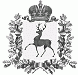 АДМИНИСТРАЦИЯ БОЛЬШЕУСТИНСКОГО СЕЛЬСОВЕТА ШАРАНГСКОГО МУНИЦИПАЛЬНОГО РАЙОНА НИЖЕГОРОДСКОЙ ОБЛАСТИ П О С Т А Н О В Л Е Н И Еот  14.05.2018 г. 		 	№ 7Об утверждении административного регламента по исполнению муниципальной функции   «Осуществление муниципального контроля в сфере благоустройства на территории  Большеустинского  сельсовета»  В соответствии с Федеральным законом от 06.10.2003 N 131-ФЗ "Об общих принципах организации местного самоуправления в Российской Федерации", Федеральным  законом от 26.12.2008 N 294-ФЗ "О защите прав юридических лиц и индивидуальных предпринимателей при осуществлении государственного контроля (надзора) и муниципального контроля",  Уставом Большеустинского сельсовета,   решением   "Об утверждении Правил благоустройства, обеспечения чистоты и порядка на территории  Большеустинского сельсовета",   администрация  Большеустинского  сельсовета  постановляет:1. Утвердить прилагаемый административный регламент по исполнению муниципальной функции   «Осуществление муниципального контроля в сфере благоустройства на территории Большеустинского  сельсовета».  2.  Настоящее постановление обнародовать в порядке, установленным Уставом Большеустинского сельсовета3. Контроль за исполнением настоящего постановления возложить на   главу администрации  Глава администрации:                                        О.Н.ЕрмолинаУтвержденпостановлением администрацииБольшеустинского сельсовета от  14.05.2018 Г. № 7 Административный регламентпо исполнению муниципальной функции«Осуществление муниципального контроля в сфере благоустройства на территории Большеустинского сельсовета»1. Общие положения1.1. Наименование муниципальной функции:«Осуществление муниципального контроля в области благоустройства на территории Большеустинского сельсовета» (далее - муниципальная функция).Административный регламент Администрации Большеустинского сельсовета по исполнению муниципальной функции (далее - административный регламент) устанавливает порядок, сроки и последовательность административных процедур и административных действий при осуществлении муниципального контроля в области благоустройства.1.2.  Муниципальная функция исполняется  администрацией Большеустинского сельсовета.1.3. Исполнение муниципальной функции по осуществлению муниципального контроля в области благоустройства осуществляется в соответствии с:Конституцией Российской Федерации;Кодексом РФ об административных правонарушениях;Федеральным законом от 06.10.2003 N 131-ФЗ "Об общих принципах организации местного самоуправления в Российской Федерации";Федеральным Законом от 26.12.2008 N 294-ФЗ "О защите прав юридических лиц и индивидуальных предпринимателей при осуществлении государственного контроля (надзора) и муниципального контроля" (далее - Федеральный закон от 26.12.2008 N 294-ФЗ);Кодексом Нижегородской области об административных правонарушениях;Законом Нижегородской области от 10.09.2010 N 144-З "Об обеспечении чистоты и порядка на территории Нижегородской области";Уставом Большеустинского  сельсовета; решением  сельского Совета Большеустинского сельсовета "Об утверждении Правил благоустройства, обеспечения чистоты и порядка на территории Большеустинского сельсовета".1.4. Предметом муниципального контроля в области благоустройства является проверка соблюдения юридическими лицами, их должностными лицами, индивидуальными предпринимателями, физическими лицами требований законодательства Российской Федерации, законодательства Нижегородской области, муниципальных правовых актов Шарангского муниципального района  и Большеустинского сельсовета  в области благоустройства, за нарушение которых законодательством Российской Федерации, законодательством Нижегородской области предусмотрена ответственность.1.5. Права и обязанности должностных лиц, уполномоченных на осуществление муниципального контроля в области благоустройства (далее - муниципальные инспекторы):1.5.1. Муниципальные инспекторы при выполнении возложенных на них обязанностей имеют право:беспрепятственно по предъявлении служебного удостоверения и копии распоряжения администрации Большеустинского сельсовета  о назначении проверки посещать организации независимо от их организационно-правовой формы;проводить проверки объектов на предмет соблюдения и выполнения юридическими и должностными лицами, индивидуальными предпринимателями, физическими лицами требований, установленных законами Российской Федерации, законами Нижегородской области и иными нормативными правовыми актами Нижегородской области, муниципальными правовыми актами Шарангского муниципального района и Большеустинского сельсовета в области обеспечения чистоты и порядка, благоустройства, в соответствии с полномочиями уполномоченного органа, его должностных лиц;запрашивать и получать на основании мотивированных письменных запросов от органов государственной власти, органов местного самоуправления, юридических лиц, индивидуальных предпринимателей и граждан информацию и документы, необходимые для проверки соблюдения требований, установленных законами Нижегородской области, муниципальными правовыми актами органов местного самоуправления муниципальными правовыми актами Шарангского муниципального района и Большеустинского сельсовета в области благоустройства;требовать от юридических лиц, индивидуальных предпринимателей, граждан необходимые документы (их копии) и сведения, имеющие отношение к объекту проверки, объяснения и другую информацию, в том числе письменную, по вопросам, возникающим в ходе осуществления контрольных функций, в порядке, установленном законодательством;проводить обследование (осмотр) объектов, подлежащих муниципальному контролю, использовать фото- и киносъемку, видеозапись, иные установленные способы фиксации доказательств;привлекать для участия в проверках должностных лиц и (или) представителей юридических лиц, индивидуальных предпринимателей, граждан, должностных лиц и специалистов государственных органов, органов местного самоуправления Шарангского муниципального района, правоохранительных и других контрольных органов (по согласованию), а также экспертов и экспертные организации;в установленном порядке составлять акты проверок, в которых фиксируются результаты проверок, выдавать обязательные к исполнению предписания об устранении выявленных нарушений, устанавливать сроки их исполнения, осуществлять контроль за их исполнением;требовать прекращения противоправных деяний (нарушений) в сфере обеспечения чистоты и порядка, благоустройства;получать от органов государственной власти Нижегородской области, органов местного самоуправления Шарангского муниципального района, выдающих разрешения на проведение строительных, строительно-монтажных, земляных, ремонтных работ, аварийное вскрытие, установку временных объектов, установку конструкций, предназначенных для размещения информации, а также принимающих решения об аннулировании выданных разрешений, информацию о выданных и аннулированных разрешениях;проводить анализ состояния и содержания объектов, подлежащих муниципальному контролю, оценивать по этим направлениям работу организаций, учреждений, их должностных лиц, изучать и анализировать причины несоблюдения требований по обеспечению чистоты и порядка;вносить предложения по повышению эффективности и улучшению работы в сфере обеспечения чистоты и порядка, благоустройства;составлять протоколы об административных правонарушениях в соответствии с действующим законодательством;обращаться в правоохранительные органы за содействием в предотвращении или пресечении действий, препятствующих осуществлению муниципального контроля, а также в установлении (выявлении) лиц, виновных в нарушении требований, установленных законами Нижегородской области, муниципальными правовыми актами органов местного самоуправления муниципальными правовыми актами Шарангского муниципального раойна и  Большеустинского  сельсовета в области благоустройства, обеспечения чистоты и порядка.1.5.2. Муниципальные инспекторы обязаны:своевременно и в полной мере исполнять предоставленные в соответствии с законодательством Российской Федерации полномочия по предупреждению, выявлению и пресечению нарушений требований, установленных федеральными законами, законами Нижегородской области, муниципальными правовыми актами Шарангского муниципального раойна и Большеустинского сельсовета в области благоустройства;соблюдать законодательство Российской Федерации, права и законные интересы юридического лица, индивидуального предпринимателя, в отношении которых проводится проверка;проводить проверку на основании распоряжения администрации Большеустинского сельсовета о ее проведении в соответствии с ее назначением;проводить проверку только во время исполнения служебных обязанностей, выездную проверку только при предъявлении служебных удостоверений, копии распоряжения администрации  Большеустинского сельсовета;не препятствовать руководителю, иному должностному лицу или уполномоченному представителю юридического лица, индивидуальному предпринимателю, его уполномоченному представителю присутствовать при проведении проверки и давать разъяснения по вопросам, относящимся к предмету проверки;представлять руководителю, иному должностному лицу или уполномоченному представителю юридического лица, индивидуальному предпринимателю, его уполномоченному представителю, присутствующим при проведении проверки, информацию и документы, относящиеся к предмету проверки;знакомить руководителя, иное должностное лицо или уполномоченного представителя юридического лица, индивидуального предпринимателя, его уполномоченного представителя с результатами проверки, а также документами и (или) информацией, полученными в рамках межведомственного взаимодействия;не допускать необоснованное ограничение прав и законных интересов граждан, в том числе индивидуальных предпринимателей, юридических лиц;доказывать обоснованность своих действий при их обжаловании юридическими лицами, индивидуальными предпринимателями в порядке, установленном законодательством Российской Федерации;соблюдать сроки проведения проверки;не требовать от юридического лица, индивидуального предпринимателя документы и иные сведения, представление которых не предусмотрено законодательством Российской Федерации;перед началом проведения выездной проверки по просьбе руководителя, иного должностного лица или уполномоченного представителя юридического лица, индивидуального предпринимателя, его уполномоченного представителя ознакомить их с положениями настоящего административного регламента;осуществлять запись о проведенной проверке в журнале учета проверок;в случае выявления при проведении проверки нарушений юридическим лицом, индивидуальным предпринимателем требований, установленных законами Нижегородской области, муниципальными правовыми актами органов местного самоуправления Шарангского муниципального раойна и Большеустинского сельсовета в области благоустройства, выдавать предписание юридическому лицу, индивидуальному предпринимателю о прекращении нарушений вышеуказанных требований, об устранении выявленных нарушений с указанием сроков их устранения, о проведении мероприятий по обеспечению соблюдения требований и (или) о проведении мероприятий по предотвращению причинения вреда жизни, здоровью людей, вреда растениям, окружающей среде, объектам культурного наследия (памятникам истории и культуры) народов Российской Федерации, имуществу физических и юридических лиц, государственному или муниципальному имуществу, предупреждению возникновения чрезвычайных ситуаций природного и техногенного характера, а также других мероприятий, предусмотренных федеральными законами;принять меры по контролю за устранением выявленных нарушений, их предупреждению, предотвращению возможного причинения вреда жизни, здоровью граждан, вреда растениям, окружающей среде, объектам культурного наследия (памятникам истории и культуры) народов Российской Федерации, предупреждению возникновения чрезвычайных ситуаций природного и техногенного характера, а также меры по привлечению лиц, допустивших выявленные нарушения, к ответственности;направлять дела об административных правонарушениях для рассмотрения по подведомственности;направлять в уполномоченные органы материалы, связанные с нарушениями требований, установленных законами Нижегородской области, муниципальными правовыми актами органов местного самоуправления Шарангского муниципального раойна и Большеустинского сельсовета в области благоустройства, для решения вопросов о возбуждении уголовных дел по признакам преступлений.Муниципальные инспекторы в случае ненадлежащего исполнения служебных обязанностей, совершения противоправных действий (бездействия) при проведении проверки несут ответственность в соответствии с законодательством Российской Федерации.1.6. Права и обязанности юридических лиц и индивидуальных предпринимателей, в отношении которых осуществляются мероприятия по муниципальному контролю в сфере благоустройства:1.6.1. Руководитель, иное должностное лицо или уполномоченный представитель юридического лица, индивидуальный предприниматель, его уполномоченный представитель при проведении проверки имеют право:непосредственно присутствовать при проведении проверки, давать объяснения по вопросам, относящимся к предмету проверки;получать от муниципальных инспекторов информацию, которая относится к предмету проверки и предоставление которой предусмотрено Федеральным законом N 294-ФЗ;знакомиться с результатами проверки и указывать в акте проверки о своем ознакомлении с результатами проверки, согласии или несогласии с ними, а также с отдельными действиями муниципальных инспекторов;знакомиться с документами и (или) информацией, полученными органами муниципального контроля в рамках межведомственного информационного взаимодействия от иных государственных органов, органов местного самоуправления либо подведомственных государственным органам или органам местного самоуправления организаций, в распоряжении которых находятся эти документы и (или) информация;представлять документы и (или) информацию, запрашиваемые в рамках межведомственного информационного взаимодействия, в орган муниципального контроля по собственной инициативе;обжаловать действия (бездействие) муниципальных инспекторов, повлекшие за собой нарушение прав юридического лица, индивидуального предпринимателя при проведении проверки, в административном и (или) судебном порядке в соответствии с законодательством Российской Федерации и настоящим административным регламентом;привлекать Уполномоченного при Президенте Российской Федерации по защите прав предпринимателей либо уполномоченного по защите прав предпринимателей в Нижегородской области к участию в проверке.1.6.2. Обязанности юридических лиц и индивидуальных предпринимателей при проведении проверки:юридические лица обязаны обеспечить присутствие руководителей, иных должностных лиц или уполномоченных представителей, ответственных за организацию и проведение мероприятий по выполнению требований, установленных законами Нижегородской области и иными нормативными правовыми актами Нижегородской области и (или) муниципальными правовыми актами Шарангского муниципального района и Большеустинского сельсовета в области обеспечения чистоты и порядка, благоустройства;индивидуальный предприниматель обязан присутствовать или обеспечить присутствие уполномоченных представителей, ответственных за организацию и проведение мероприятий по выполнению требований, установленных законами Нижегородской области и иными нормативными правовыми актами Нижегородской области и (или) муниципальными правовыми актами Шарангского муниципального района и Большеустинского сельсовета в области обеспечения чистоты и порядка, благоустройства;юридические лица, индивидуальные предприниматели обязаны предоставить должностным лицам, проводящим выездную проверку, возможность ознакомиться с документами, связанными с целями, задачами и предметом выездной проверки, а также обеспечить доступ проводящих выездную проверку должностных лиц и участвующих в выездной проверке экспертов, представителей экспертных организаций на территорию, в используемые юридическим лицом, индивидуальным предпринимателем при осуществлении деятельности здания, строения, сооружения, помещения, к используемым юридическими лицами, индивидуальными предпринимателями оборудованию, подобным объектам, транспортным средствам.1.6.3. Юридические лица, их руководители, иные должностные лица или уполномоченные представители юридических лиц, индивидуальные предприниматели или их уполномоченные представители, допустившие нарушение Федерального закона N 294-ФЗ, необоснованно препятствующие проведению проверок, уклоняющиеся от проведения проверок и (или) не исполняющие в установленный срок предписаний об устранении выявленных нарушений обязательных требований в области обеспечения чистоты и порядка, благоустройства на территории городского округа Навашинский, несут ответственность в соответствии с законодательством Российской Федерации.1.7. Результат исполнения муниципальной функции.Результатом исполнения муниципальной функции является предупреждение, выявление и пресечение нарушений либо отсутствие нарушений юридическим лицом, индивидуальным предпринимателем требований, установленных законами Российской Федерации, законами Нижегородской области и иными нормативными правовыми актами Нижегородской области, муниципальными правовыми актами Шарангского муниципального района и  Большеустинского сельсовета в области обеспечения чистоты и порядка, благоустройства на территории Большеустинского  сельсовета, а также принятие предусмотренных настоящим регламентом мер, направленных на устранение выявленных нарушений.2. Требования к порядку исполнения муниципальной функции2.1. Порядок информирования о муниципальной функции:2.1.1. Для получения информации о порядке исполнения муниципальной функции заявители обращаются в администрацию Большеустинского  сельсовета:- лично; - с использованием средств телефонной связи;- в письменном виде почтой;- электронной почтой.2.1.2. Местонахождение и почтовый адрес администрации Большеустинского сельсовета: 606840, Нижегородская область, Шарангский район, с. Большое Устинское, ул. Советская, д. 12, тел. (факс): (83155) 25-5-41Электронный адрес: oermolina@yandex.ruРежим работы:понедельник - пятница   8.00 - 17.00,суббота, воскресенье - выходные дни,обед - 12.00 - 13.00.2.2. Основными требованиями к информированию заинтересованных лиц являются:достоверность предоставляемой информации;четкость в изложении информации;полнота информирования;наглядность форм предоставляемой информации (при письменном информировании);удобство и доступность получения информации;оперативность предоставления информации.2.3. Информирование об осуществлении муниципальной функции организуется следующим образом:индивидуальное информирование (устное и письменное);публичное информирование.2.3.1. Индивидуальное устное информирование осуществляется при ответах на телефонные звонки и устные обращения заявителей. Должностные лица администрации Большеустинского сельсовета подробно и в вежливой (корректной) форме информируют обратившихся по интересующим их вопросам.В случае, если изложенные в устном обращении факты и обстоятельства являются очевидными и не требуют дополнительной проверки, ответ на обращение с согласия заявителя может быть дан устно в ходе личного приема. В остальных случаях дается письменный ответ по существу поставленных в обращении вопросов.Ответ на телефонный звонок должен начинаться с информации о наименовании администрации Большеустинского сельсовета, фамилии, имени, отчестве и должности специалиста, принявшего телефонный звонок. Время разговора не должно превышать 10 минут.Специалисты, осуществляющие информирование, не вправе осуществлять консультирование заявителей, выходящее за рамки информирования о стандартных процедурах и условиях исполнения муниципальной функции и влияющее прямо или косвенно на индивидуальные решения заявителей.2.3.2. Индивидуальное письменное информирование при обращении заявителей в  администрацию Большеустинского  сельсовета осуществляется путем направления письменных ответов почтовым отправлением.Письменное обращение (жалоба) подлежит обязательной регистрации в течение 3 дней с момента поступления.Ответ на обращение, поступившее в форме электронного документа, направляется в форме электронного документа по адресу электронной почты, указанному в обращении, или в письменной форме по почтовому адресу, указанному в обращении.Ответ на обращение заявителя предоставляется в простой, четкой и понятной форме с указанием фамилии, номера телефона исполнителя.Ответ в виде письменного или электронного документа должен быть направлен заявителю в течение тридцатидневного срока со дня регистрации обращения заявителя.В исключительных случаях, а также в случае направления администрацией  Большеустинского сельсовета запроса в государственный орган, орган местного самоуправления или должностному лицу для представления документов и материалов, необходимых для рассмотрения обращения, срок рассмотрения обращения может быть продлен не более чем на 30 дней, при этом о продлении срока его рассмотрения должен быть уведомлен заявитель, направивший обращение.В случае если в письменном обращении (жалобе) не указаны фамилия заявителя (наименование юридического лица), направившего обращение (жалобу), и почтовый адрес, по которому должен быть направлен ответ, ответ на обращение (жалобу) не дается.2.3.3. Публичное информирование осуществляется посредством обнародования настоящего административного регламента в порядке, предусмотренном Уставом Большеустинского сельсовета  .2.4. Исполнение муниципальной функции осуществляется на безвозмездной основе.2.5. Сроки исполнения муниципальной функции.2.5.1. Срок проведения проверки юридического лица или индивидуального предпринимателя при осуществлении муниципального контроля в области благоустройства на территории администрации Большеустинского  сельсовета не может превышать двадцати рабочих дней.2.5.2. В отношении одного субъекта малого предпринимательства общий срок проведения плановых выездных проверок не может превышать пятьдесят часов для малого предприятия и пятнадцать часов для микропредприятия в год.2.5.3. В исключительных случаях, связанных с необходимостью проведения сложных и (или) длительных исследований, испытаний, специальных экспертиз и расследований, на основании мотивированных предложений муниципальных инспекторов срок проведения выездной плановой проверки может быть продлен главой администрации Большеустинского сельсовета, но не более чем на двадцать рабочих дней, в отношении малых предприятий - не более чем на пятьдесят часов, микропредприятий - не более чем на пятнадцать часов.3. Состав, последовательность и сроки выполненияадминистративных процедур (действий), требованияк порядку их выполнения3.1. Исполнение муниципальной функции включает в себя следующие административные процедуры:составление ежегодного плана проведения плановых проверок (далее - ежегодный план проверок);плановые (рейдовые) осмотры, обследования;издание распоряжения администрации Большеустинского сельсовета о проведении проверки (далее - распоряжение о проведении проверки);проведение плановой проверки;проведение внеплановой проверки;проведение предварительной проверки;оформление результатов проверки;меры, принимаемые муниципальными инспекторами в отношении фактов нарушений, выявленных при проведении проверки.3.2. Составление ежегодного плана проверок:3.2.1. Должностным лицом, ответственным за разработку ежегодного плана проверок, является глава администрации. Ежегодный план проверок разрабатывается в соответствии с требованиями Федерального закона N 294-ФЗ.Плановые проверки юридических лиц и индивидуальных предпринимателей при осуществлении муниципального контроля в области благоустройства на территории администрации Большеустинского сельсовета проводятся на основании ежегодного плана.Порядок разработки и включения проверок в ежегодный план установлен статьей 9 Федерального закона от 26.12.2008 N 294-ФЗ.3.2.2. Порядок и сроки разработки ежегодного плана проверок:3.2.2.1. В срок до 1 августа года, предшествующего году проведения плановых проверок, специалист администрации Большеустинского сельсовета направляет проект ежегодного плана проверок   главе  администрации Большеустинского  сельсовета, для согласования.3.2.2.2. Главы администрации в течение пяти рабочих дней согласовывает проект ежегодного плана проверок или отправляет его на доработку с указанием причины возврата.3.2.2.3.   Специалист администрации Большеустинского сельсовета в течение пяти рабочих дней устраняет нарушения в проекте ежегодного плана проверок и повторно направляет его для согласования  главе администрации.3.2.2.4. Администрация Большеустинского сельсовета направляет в срок до 1 сентября года, предшествующего году проведения плановых проверок, согласованный проект ежегодного плана проверок в органы прокуратуры.3.2.2.5. Администрация Большеустинского сельсовета  в течение трех рабочих дней рассматривает поступившие из органов прокуратуры предложения по проекту ежегодного плана проверок, дорабатывает проект ежегодного плана проверок с учетом предложений органов прокуратуры и направляет его  главе администрации для согласования.3.2.2.6. Глава администрации в течение двух рабочих дней согласовывает проект ежегодного плана проверок.3.2.2.7.   Администрация Большеустинского  сельсовета в срок до 1 ноября года, предшествующего году проведения плановых проверок, направляет в органы прокуратуры утвержденный главой администрации Большеустинского  сельсовета ежегодный план проверок.3.2.2.8. Результатом осуществления административной процедуры является согласованный ежегодный план проверок.3.3. Издание распоряжения о проведении проверки:3.3.1. Основаниями для начала указанной административной процедуры являются:3.3.1.1. Наступление месяца, предшествующего месяцу проведения плановой проверки.3.3.1.2. Наступление одного из оснований для проведения внеплановой проверки:истечение срока исполнения юридическим лицом, индивидуальным предпринимателем ранее выданного предписания об устранении выявленного нарушения требований, установленных правовыми актами органов местного самоуправления Большеустинского сельсовета , а также требований, установленных законами Нижегородской области в области благоустройства;мотивированное представление должностного лица органа муниципального контроля по результатам анализа результатов мероприятий по контролю без взаимодействия с юридическими лицами, индивидуальными предпринимателями, рассмотрения или предварительной проверки поступивших в органы муниципального контроля обращений и заявлений граждан, в том числе индивидуальных предпринимателей, юридических лиц, информации от органов государственной власти, органов местного самоуправления, из средств массовой информации о следующих фактах:а) возникновение угрозы причинения вреда жизни, здоровью граждан, вреда животным, растениям, окружающей среде, объектам культурного наследия (памятникам истории и культуры) народов Российской Федерации, музейным предметам и музейным коллекциям, включенным в состав Музейного фонда Российской Федерации, особо ценным, в том числе уникальным, документам Архивного фонда Российской Федерации, документам, имеющим особое историческое, научное, культурное значение, входящим в состав национального библиотечного фонда, безопасности государства, а также угрозы чрезвычайных ситуаций природного и техногенного характера;б) причинение вреда жизни, здоровью граждан, вреда животным, растениям, окружающей среде, объектам культурного наследия (памятникам истории и культуры) народов Российской Федерации, музейным предметам и музейным коллекциям, включенным в состав Музейного фонда Российской Федерации, особо ценным, в том числе уникальным, документам Архивного фонда Российской Федерации, документам, имеющим особое историческое, научное, культурное значение, входящим в состав национального библиотечного фонда, безопасности государства, а также возникновение чрезвычайных ситуаций природного и техногенного характера.3.3.2. Сроки подготовки распоряжения о проведении проверки:3.3.2.1. Проект распоряжения о проведении плановой проверки подготавливается в срок до 10 числа месяца, предшествующего месяцу проведения плановой проверки.3.3.2.2. Проект распоряжения о проведении внеплановой проверки подготавливается в пятнадцатидневный срок с момента наступления одного из оснований для проведения внеплановой проверки, указанных в подпункте 3.3.1.2 настоящего административного регламента.3.3.3.  В распоряжении о проведении проверки указываются:1) наименование органа муниципального контроля, а также вид (виды) муниципального контроля;2) фамилии, имена, отчества, должности должностного лица или должностных лиц, уполномоченных на проведение проверки, а также привлекаемых к проведению проверки экспертов, представителей экспертных организаций;3) наименование юридического лица или фамилия, имя, отчество индивидуального предпринимателя, проверка которых проводится, места нахождения юридических лиц (их филиалов, представительств, обособленных структурных подразделений) или места фактического осуществления деятельности индивидуальными предпринимателями;4) цели, задачи, предмет проверки и срок ее проведения;5) правовые основания проведения проверки;5.1) подлежащие проверке обязательные требования и требования, установленные муниципальными правовыми актами, в том числе реквизиты проверочного листа (списка контрольных вопросов), если при проведении плановой проверки должен быть использован проверочный лист (список контрольных вопросов);6) сроки проведения и перечень мероприятий по контролю, необходимых для достижения целей и задач проведения проверки;7) перечень административных регламентов по осуществлению муниципального контроля;8) перечень документов, представление которых юридическим лицом, индивидуальным предпринимателем необходимо для достижения целей и задач проведения проверки;9) даты начала и окончания проведения проверки;10) иные сведения, если это предусмотрено типовой формой распоряжения или приказа руководителя, заместителя руководителя органа муниципального контроля.3.3.5. Результатом данной административной процедуры является издание распоряжения о проведении проверки.3.4. Проведение плановой проверки:3.4.1. Основанием для начала указанной административной процедуры является распоряжение о проведении проверки.3.4.2. Проведение проверки осуществляется муниципальным инспектором или муниципальными инспекторами, указанным(ми) в распоряжении о проведении проверки.3.4.3. Проверка проводится в сроки, указанные в распоряжении о проведении проверки.3.4.4. Плановая проверка проводится в форме документарной и (или) выездной проверки:3.4.4.1. Документарная проверка проводится по месту нахождения отдела муниципального контроля.В процессе проведения документарной проверки муниципальными инспекторами в первую очередь рассматриваются документы, имеющиеся в распоряжении отдела муниципального контроля, в том числе акты предыдущих проверок и иные документы о результатах осуществленного в отношении юридического лица, индивидуального предпринимателя муниципального жилищного контроля.В случае если достоверность сведений, содержащихся в документах, имеющихся в администрации Большеустинского сельсовета, вызывает обоснованные сомнения либо эти сведения не позволяют оценить исполнение юридическим лицом, индивидуальным предпринимателем требований, установленных законами Нижегородской области в области благоустройства, а также муниципальными правовыми актами органов местного самоуправления Шарангского муниципального района и Большеустинского сельсовета, администрация Большеустинского сельсовета  направляет в адрес юридического лица, индивидуального предпринимателя мотивированный запрос с требованием представить иные необходимые для рассмотрения в ходе проведения плановой документарной проверки документы по форме согласно приложению 2 к настоящему административному регламенту посредством вручения под роспись либо направления заказным почтовым отправлением с уведомлением о вручении. К запросу прилагается заверенная печатью копия распоряжения администрации Большеустинского сельсовета  о проведении плановой документарной проверки.В случае если в ходе плановой документарной проверки выявлены ошибки и (или) противоречия в представленных юридическим лицом, индивидуальным предпринимателем документах либо несоответствие сведений, содержащихся в этих документах, сведениям, содержащимся в имеющихся в администрации Большеустинского сельсовета  документах и (или) полученным в ходе осуществления муниципального контроля, информация об этом направляется юридическому лицу, индивидуальному предпринимателю с требованием представить в течение десяти рабочих дней необходимые пояснения в письменной форме.В случае если после рассмотрения представленных пояснений и документов либо при отсутствии пояснений будут  установлены признаки нарушения требований, установленных законами Нижегородской области, а также муниципальными правовыми актами органов местного самоуправления Шарангского муниципального района и Большеустинского сельсовета в области благоустройства, муниципальные инспекторы вправе провести выездную проверку.При проведении документарной проверки муниципальные инспекторы не вправе требовать у юридического лица, индивидуального предпринимателя сведения и документы, не относящиеся к предмету документарной проверки, а также сведения и документы, которые могут быть получены отделом муниципального контроля от органов государственного контроля (надзора).3.4.4.2. Выездная плановая проверка проводится по месту нахождения юридического лица, по месту осуществления деятельности индивидуального предпринимателя и (или) по месту фактического осуществления их деятельности.Выездная проверка проводится в случае, если при документарной проверке не представляется возможным:1) удостовериться в полноте и достоверности сведений, имеющихся в распоряжении администрации Большеустинского сельсовета, документах юридического лица, индивидуального предпринимателя;2) оценить соответствие деятельности юридического лица, индивидуального предпринимателя требованиям, установленным законами Нижегородской области, а также муниципальными правовыми актами органов местного самоуправления Шарангского муниципального района и Большеустинского сельсовета, без проведения соответствующего мероприятия по контролю.Выездная проверка начинается с предъявления служебного удостоверения муниципального инспектора или муниципальных инспекторов, обязательного ознакомления руководителя или иного должностного лица юридического лица, индивидуального предпринимателя, его уполномоченного представителя с распоряжением о назначении плановой выездной проверки и с полномочиями проводящих проверку лиц, а также с целями, задачами, основаниями проведения проверки, видами и объемом мероприятий по контролю, составом экспертов, представителями экспертных организаций, привлекаемых к проверке, со сроками и с условиями ее проведения.При проведении выездной проверки запрещается требовать от юридического лица, индивидуального предпринимателя представления документов и (или) информации, которые были представлены ими в ходе проведения документарной проверки.3.4.5. О проведении плановой проверки юридическое лицо, индивидуальный предприниматель уведомляются отделом муниципального контроля не позднее чем за три рабочих дня до начала ее проведения посредством направления копии распоряжения или приказа руководителя, заместителя руководителя отдела муниципального контроля о начале проведения плановой проверки заказным почтовым отправлением с уведомлением о вручении и (или) посредством электронного документа, подписанного усиленной квалифицированной электронной подписью и направленного по адресу электронной почты юридического лица, индивидуального предпринимателя, если такой адрес содержится соответственно в едином государственном реестре юридических лиц, едином государственном реестре индивидуальных предпринимателей либо ранее был представлен юридическим лицом, индивидуальным предпринимателем в орган муниципального контроля, или иным доступным способом.3.4.6. Результатом осуществления данной административной процедуры является проведение плановой проверки.3.5. Проведение внеплановой проверки:3.5.1. Основанием для начала указанной административной процедуры является распоряжение о проведении проверки.3.5.2. Проведение проверки осуществляется муниципальным инспектором или муниципальными инспекторами, указанным(ми) в распоряжении о проведении проверки.3.5.3. Проверка проводится в сроки, указанные в распоряжении о проведении проверки.3.5.4. Внеплановая проверка проводится в форме документарной проверки и (или) выездной в порядке, установленном подпунктами 3.4.4.1 и 3.4.4.2 настоящего административного регламента.3.5.5. Внеплановая выездная проверка по истечении срока исполнения юридическим лицом, индивидуальным предпринимателем ранее выданного предписания об устранении выявленного нарушения требований, установленных правовыми актами органов местного самоуправления Шарангского муниципального района и Большеустинского сельсовета, а также требований, установленных законами Нижегородской области в области благоустройства, проводится отделом муниципального контроля без согласования с органами прокуратуры.3.5.6. Внеплановая выездная проверка юридических лиц, индивидуальных предпринимателей может быть проведена по основаниям, указанным в подпунктах «а», «б» подпункта 3.3.1.2 настоящего административного регламента, после согласования с органами прокуратуры.3.5.7. Глава администрации Большеустинского сельсовета в десятидневный срок с момента наступления одного из оснований для проведения внеплановой проверки, указанных в подпунктах «а» и «б» подпункта 3.3.1.2 настоящего административного регламента, подписывает заявление о согласовании с органами  прокуратуры проведения внеплановой выездной проверки юридического лица, индивидуального предпринимателя, форма которого установлена приложением 1 к настоящему административному регламенту (далее - заявление).3.5.8. Администрация Большеустинского сельсовета в день подписания распоряжения о проведении внеплановой выездной проверки юридического лица, индивидуального предпринимателя в целях согласования ее проведения представляет либо направляет заказным почтовым отправлением с уведомлением о вручении или в форме электронного документа, подписанного усиленной квалифицированной электронной подписью, в органы прокуратуры о согласовании проведения внеплановой выездной проверки. К заявлению прилагаются копия распоряжения о проведении внеплановой выездной проверки и документы, которые содержат сведения, послужившие основанием ее проведения.3.5.9. Если основанием для проведения внеплановой выездной проверки является причинение вреда жизни, здоровью граждан, вреда растениям, окружающей среде, объектам культурного наследия (памятникам истории и культуры) народов Российской Федерации, а также возникновение чрезвычайных ситуаций природного и техногенного характера, обнаружение нарушений требований, установленных законами Нижегородской области, а также муниципальными правовыми актами Шарангского муниципального района и Большеустинского сельсовета в области благоустройства, в момент совершения таких нарушений, в связи с необходимостью принятия неотложных мер муниципальные инспекторы вправе приступить к проведению внеплановой выездной проверки незамедлительно с извещением органов прокуратуры   о проведении мероприятий по контролю посредством направления документов, предусмотренных подпунктом 3.5.8 настоящего административного регламента, в прокуратуру в течение двадцати четырех часов.3.5.10. О проведении внеплановой выездной проверки, за исключением внеплановой выездной проверки, основания проведения которой указаны в пункте 2 части 2 статьи 10 Федерального закона N 294-ФЗ, юридическое лицо, индивидуальный предприниматель уведомляются органом муниципального контроля не менее чем за двадцать четыре часа до начала ее проведения любым доступным способом, в том числе посредством электронного документа, подписанного усиленной квалифицированной электронной подписью и направленного по адресу электронной почты юридического лица, индивидуального предпринимателя, если такой адрес содержится соответственно в едином государственном реестре юридических лиц, едином государственном реестре индивидуальных предпринимателей либо ранее был представлен юридическим лицом, индивидуальным предпринимателем в орган муниципального контроля.3.5.11. Результатом осуществления данной административной процедуры является проведение внеплановой проверки.3.6. Оформление результатов проверки:3.6.1. По результатам проверки муниципальным инспектором или муниципальными инспекторами, проводящим(ми) проверку, составляется акт по форме, установленной приложением 3 к настоящему административному регламенту, в двух экземплярах.3.6.2. В акте проверки указываются:1) дата, время и место составления акта проверки;2) наименование органа муниципального контроля;3) дата и номер распоряжения, на основании которого проведена проверка;4) фамилия, имя, отчество муниципального инспектора или муниципальных инспекторов, проводившего(их) проверку;5) наименование проверяемого юридического лица или фамилия, имя и отчество индивидуального предпринимателя, а также фамилия, имя, отчество и должность руководителя, иного должностного лица или уполномоченного представителя юридического лица, уполномоченного представителя индивидуального предпринимателя, присутствовавших при проведении проверки;6) дата, время, продолжительность и место проведения проверки;7) сведения о результатах проверки, в том числе о выявленных нарушениях требований, установленных законами Нижегородской области, а также муниципальными правовыми актами органов местного самоуправления Шарангского муниципального района и   Большеустинского сельсовета в области благоустройства, об их характере и о лицах, допустивших указанные нарушения;8) сведения об ознакомлении или отказе в ознакомлении с актом проверки руководителя, иного должностного лица или уполномоченного представителя юридического лица, индивидуального предпринимателя, его уполномоченного представителя, присутствовавших при проведении проверки, о наличии их подписей или об отказе от совершения подписи, а также сведения о внесении в журнал учета проверок записи о проведенной проверке либо о невозможности внесения такой записи в связи с отсутствием у юридического лица, индивидуального предпринимателя указанного журнала;9) подписи муниципального инспектора или муниципальных инспекторов, проводивших проверку.3.6.3. К акту проверки прилагаются протоколы отбора образцов продукции, протоколы или заключения проведенных исследований, испытаний и экспертиз, объяснения работников юридического лица, работников индивидуального предпринимателя, на которых возлагается ответственность за нарушение требований, установленных законами Нижегородской области, а также муниципальными правовыми актами органов местного самоуправления  Шарангского муниципального района и  Большеустинского сельсовета в области благоустройства, предписания об устранении выявленных нарушений и иные связанные с результатами проверки документы или их копии.3.6.4. Акт проверки оформляется непосредственно после ее завершения в двух экземплярах, один из которых с копиями приложений вручается руководителю, иному должностному лицу или уполномоченному представителю юридического лица, индивидуальному предпринимателю, его уполномоченному представителю под расписку об ознакомлении либо об отказе в ознакомлении с актом проверки. В случае отсутствия руководителя, иного должностного лица или уполномоченного представителя юридического лица, индивидуального предпринимателя, его уполномоченного представителя, а также в случае отказа проверяемого лица дать расписку об ознакомлении либо об отказе в ознакомлении с актом проверки акт направляется заказным почтовым отправлением с уведомлением о вручении, которое приобщается к экземпляру акта проверки, хранящемуся в деле. При наличии согласия проверяемого лица на осуществление взаимодействия в электронной форме в рамках муниципального контроля акт проверки может быть направлен в форме электронного документа, подписанного усиленной квалифицированной электронной подписью лица, составившего данный акт, руководителю, иному должностному лицу или уполномоченному представителю юридического лица, индивидуальному предпринимателю, его уполномоченному представителю. При этом акт, направленный в форме электронного документа, подписанного усиленной квалифицированной электронной подписью лица, составившего данный акт, проверяемому лицу способом, обеспечивающим подтверждение получения указанного документа, считается полученным проверяемым лицом.3.6.5. В случае если для составления акта проверки необходимо получить заключения по результатам проведенных исследований, испытаний, специальных расследований, экспертиз, акт проверки составляется в срок, не превышающий трех рабочих дней после завершения мероприятий по контролю, и вручается руководителю, иному должностному лицу или уполномоченному представителю юридического лица, индивидуальному предпринимателю, его уполномоченному представителю под расписку либо направляется заказным почтовым отправлением с уведомлением о вручении, которое приобщается к экземпляру акта проверки, хранящемуся в деле отдела муниципального контроля.3.6.6. В случае если для проведения внеплановой выездной проверки требуется согласование ее проведения с органами прокуратуры, копия акта проверки направляется в прокуратуру сопроводительным письмом в течение пяти рабочих дней со дня составления акта проверки.3.6.7. Результаты проверки, содержащие информацию, составляющую государственную, коммерческую, служебную, иную тайну, оформляются с соблюдением требований, предусмотренных законодательством Российской Федерации.3.6.8. В журнале учета проверок юридических лиц и индивидуальных предпринимателей муниципальный инспектор или муниципальные инспекторы, проводящий(ие) проверку, осуществляют запись о проведенной проверке, содержащую сведения о наименовании органа муниципального контроля, датах начала и окончания проведения проверки, времени ее проведения, правовых основаниях, целях, задачах и предмете проверки, выявленных нарушениях и выданных предписаниях, а также указываются фамилия, имя, отчество и должность муниципального инспектора или муниципальных инспекторов, его (их) подпись. При отсутствии журнала учета проверок запись об этом вносится в акт проверки.3.6.9. Отдел муниципального контроля ведет учет мероприятий по контролю в сфере благоустройства на территории городского округа Навашинский в журнале учета проверок. Запись о проведении проверки осуществляется в течение одного рабочего дня после составления акта проверки.3.6.10. Юридическое лицо, индивидуальный предприниматель, проверка которых проводилась, в случае несогласия с фактами, выводами, предложениями, изложенными в акте проверки, либо с выданным предписанием об устранении выявленных нарушений в течение пятнадцати дней с даты получения акта проверки вправе представить в отдел муниципального контроля в письменной форме возражения в отношении акта проверки и (или) выданного предписания об устранении выявленных нарушений в целом или его отдельных положений. При этом юридическое лицо, индивидуальный предприниматель вправе приложить к таким возражениям документы, подтверждающие обоснованность таких возражений, или их заверенные копии либо в согласованный срок передать их в отдел муниципального контроля. Указанные документы могут быть направлены в форме электронных документов (пакета электронных документов), подписанных усиленной квалифицированной электронной подписью проверяемого лица.3.6.11. Результатом осуществления данной административной процедуры является оформление муниципальным инспектором или муниципальными инспекторами акта проверки и вручение одного экземпляра акта руководителю, иному должностному лицу или уполномоченному представителю юридического лица, индивидуальному предпринимателю, его уполномоченному представителю.3.7. Меры, принимаемые муниципальными инспекторами в отношении фактов нарушений, выявленных при проведении проверки:3.7.1. В случае выявления при проведении проверки нарушений юридическим лицом, индивидуальным предпринимателем требований, установленных законами Нижегородской области, а также муниципальными правовыми актами органов местного самоуправления Большеустинского сельсовета в области благоустройства, муниципальные инспекторы обязаны:выдать, согласно приложению 4 к настоящему административному регламенту предписание юридическому лицу, индивидуальному предпринимателю о прекращении нарушений требований, об устранении выявленных нарушений с указанием сроков их устранения, о проведении мероприятий по обеспечению соблюдения требований, в том числе, в шестимесячный срок со дня направления такого предписания, о проведении мероприятий по предотвращению причинения вреда жизни, здоровью людей, вреда растениям, окружающей среде, объектам культурного наследия (памятникам истории и культуры) народов Российской Федерации, имуществу физических и юридических лиц, государственному или муниципальному имуществу, предупреждению возникновения чрезвычайных ситуаций природного и техногенного характера, а также других мероприятий, предусмотренных федеральными законами;в течение пятнадцати дней с момента истечения срока устранения нарушений, установленного предписанием, провести внеплановую проверку устранения выявленных нарушений, их предупреждения, предотвращения возможного причинения вреда жизни, здоровью граждан, вреда растениям, окружающей среде, объектам культурного наследия (памятникам истории и культуры) народов Российской Федерации, предупреждения возникновения чрезвычайных ситуаций природного и техногенного характера;составлять протоколы об административных правонарушениях, связанных с нарушениями требований, установленных законами Нижегородской области, а также муниципальными правовыми актами органов местного самоуправления Большеустинского сельсовета в области благоустройства, и принимать меры по предотвращению таких нарушений; в течение трех суток с момента составления протокола об административном правонарушении направить дело об административном правонарушении для рассмотрения по подведомственности;в случае установления при проведении проверки нарушений требований, установленных законами Нижегородской области, а также муниципальными правовыми актами органов местного самоуправления Большеустинского сельсовета в области благоустройства, содержащих признаки преступления, направить материалы проверки в течение одного рабочего дня после ее завершения в уполномоченные органы для решения вопросов о возбуждении уголовных дел по признакам преступлений.3.7.2. Результатом осуществления данной административной процедуры является выдача предписания об устранении выявленных нарушений, составление протокола об административном правонарушении в порядке и случаях, предусмотренных законодательством РФ и Нижегородской области, направление дела об административном правонарушении для рассмотрения по подведомственности, направление материалов проверки в уполномоченные органы для решения вопросов о возбуждении уголовных дел по признакам преступлений.3.8. Плановые (рейдовые) осмотры, обследования:3.8.1. Плановые (рейдовые) осмотры, обследования проводятся муниципальными инспекторами в пределах своей компетенции на основании заданий, утверждаемых главой администрации.3.8.2. Порядок оформления и содержание заданий, указанных в подпункте 3.8.1 настоящего административного регламента, и порядок оформления результатов плановых (рейдовых) осмотров, обследований устанавливаются правовым актом администрации Большеустинского сельсовета  3.9. Проведение предварительной проверки:3.9.1. При отсутствии достоверной информации о лице, допустившем нарушение обязательных требований, достаточных данных о нарушении обязательных требований либо о фактах, указанных в части 2 статьи 10 Федерального закона N 294-ФЗ, муниципальными инспекторами может быть проведена предварительная проверка поступившей информации.3.9.2. В ходе проведения предварительной проверки принимаются меры по запросу дополнительных сведений и материалов (в том числе в устном порядке) у лиц, направивших заявления и обращения, представивших информацию, проводится рассмотрение документов юридического лица, индивидуального предпринимателя, имеющихся в распоряжении администрации Большеустинского сельсовета, при необходимости проводятся мероприятия по контролю, осуществляемые без взаимодействия с юридическими лицами, индивидуальными предпринимателями и без возложения на указанных лиц обязанности по представлению информации и исполнению требований органов муниципального контроля.3.9.3. В рамках предварительной проверки у юридического лица, индивидуального предпринимателя могут быть запрошены пояснения в отношении полученной информации, но представление таких пояснений и иных документов не является обязательным.3.9.4. При выявлении по результатам предварительной проверки лиц, допустивших нарушение обязательных требований, получении достаточных данных о нарушении обязательных требований либо о фактах, указанных в части 2 статьи 10 Федерального закона N 294-ФЗ, уполномоченное должностное лицо администрации Большеустинского сельсовета  подготавливает мотивированное представление о назначении внеплановой проверки по основаниям, указанным в пункте 2 части 2 статьи 10 Федерального закона N 294-ФЗ.4. Контроль за исполнением муниципальной функции4.1. Текущий контроль за соблюдением административного регламента осуществляется главой администрации Большеустинского сельсовета.4.2. Лица, ответственные за исполнение муниципальной функции, несут персональную ответственность за соблюдение порядка исполнения муниципальной функции.4.3. Персональная ответственность муниципальных служащих отдела муниципального контроля, ответственных за исполнение муниципальной функции, закрепляется в их должностных инструкциях в соответствии с требованиями законодательства.5. Порядок досудебного (внесудебного) обжалования действий(бездействия) и решений, принятых в ходе проведениямуниципального контроля5.1.  Заинтересованные лица (далее - заявители) имеют право обратиться с жалобой на действия (бездействие) и (или) решения должностных лиц, участвующих в исполнении муниципальной функции, на имя   главы администрации  Большеустинского сельсовета.5.2. Заявители имеют право обратиться с жалобой лично или направить обращение (жалобу) в письменной форме или в форме электронного документа на адреса электронной почты:  oermolina@уаndex.ru5.3. Руководитель органа муниципального контроля проводит прием заявителей, обратившихся с жалобой, лично либо назначает лицо, ответственное за прием таких заявителей. Должностное лицо, осуществляющее запись заявителей на прием, информирует заявителя о дате, времени, месте приема, должности, фамилии, имени и отчестве должностного лица, осуществляющего прием.5.4. В письменном обращении (жалобе) заявитель в обязательном порядке указывает:- наименование органа муниципального контроля либо фамилию, имя, отчество соответствующего должностного лица, решения и действия (бездействие) которых обжалуются;- фамилию, имя, отчество (последнее - при наличии), сведения о месте жительства заявителя - физического лица, сведения о месте нахождения заявителя - органа государственной власти, органа местного самоуправления, юридического лица, индивидуального предпринимателя, а также номер (номера) контактного телефона, адрес (адреса) электронной почты (при наличии) и почтовый адрес, по которым должен быть направлен ответ заявителю;- сведения об обжалуемых решениях и действиях (бездействии) органа муниципального контроля или соответствующего должностного лица;- доводы, на основании которых заявитель не согласен с решением и действием (бездействием) органа муниципального контроля или соответствующего должностного лица. Заявителем могут быть представлены документы (при наличии), подтверждающие доводы заявителя, либо их копии.5.5. Обращение (жалоба) рассматривается в течение 15 дней со дня его регистрации, а в случае обжалования отказа в приеме документов у заявителя либо в исправлении допущенных опечаток и ошибок или в случае обжалования нарушения установленного срока таких исправлений обращение рассматривается в течение пяти рабочих дней со дня его регистрации.5.6. По результатам рассмотрения обращения (жалобы) принимается одно из следующих решений:- об удовлетворении жалобы, в том числе в форме отмены принятого решения, исправления допущенных органом муниципального контроля опечаток и ошибок в выданных в результате осуществления муниципального контроля документах, возврата заявителю денежных средств, взимание которых не предусмотрено нормативными правовыми актами Российской Федерации, нормативными правовыми актами Нижегородской области, муниципальными правовыми актами, а также в иных формах.- об отказе в удовлетворении жалобы.5.7. Не позднее дня, следующего за днем принятия решения, указанного в пункте 5.6 настоящего административного регламента, заявителю в письменной форме и по желанию заявителя в электронной форме направляется мотивированный ответ о результатах рассмотрения жалобы.5.8. В случае установления в ходе или по результатам рассмотрения обращения (жалобы) признаков состава административного правонарушения или преступления должностное лицо, наделенное полномочиями по рассмотрению жалоб, незамедлительно направляет имеющиеся материалы в органы прокуратуры.Приложение 1к административному регламентупо исполнению муниципальной функции"Осуществление муниципальногоконтроля в области благоустройствана территории Большеустинского сельсовета"                                  В ______________________________                                 (наименование органа прокуратуры)                                  от _____________________________                                 (наименование органа  муниципального контроля с указанием                                                               юридического адреса)ЗАЯВЛЕНИЕо согласовании органом муниципального контроля  в области благоустройства с органом прокуратуры    проведения внеплановой выездной проверки юридического  лица, индивидуального предпринимателя    1. В соответствии со ст. 10 Федерального закона от 26 декабря 2008 года N 294-ФЗ "О  защите  прав юридических лиц и индивидуальных предпринимателей при  осуществлении  государственного  контроля  (надзора)  и муниципального контроля"  просим  согласия  на  проведение внеплановой выездной проверки в отношении __________________________________________________________________________________________________________________________________      (наименование, адрес (место нахождения)постоянно действующего исполнительного органа юридического лица, государственный регистрационный номер записи о государственной регистрации юридического лица/Ф.И.О., место жительства индивидуального предпринимателя, государственный регистрационныйномер записи о государственной регистрации индивидуального предпринимателя, идентификационный номер налогоплательщика)осуществляющего предпринимательскую деятельность по адресу: __________________________________________________________________    2. Основание проведения проверки:__________________________________________________________________(ссылка на положение Федерального  закона от 26 декабря 2008 года N 294-ФЗ "О защите прав юридических лиц и индивидуальных предпринимателей при  осуществлении государственного контроля (надзора) и муниципального  контроля")    3. Дата начала проведения проверки: "__" _________ 20__ года.    4. Время начала проведения проверки: "__" ________ 20__ года.        (указывается в случае, если основанием проведения проверкиЯвляется часть 12 статьи 10  Федерального закона от 26 декабря 2008 года N 294-ФЗ "О защите прав юридических лиц и индивидуальных предпринимателейпри осуществлении государственного контроля (надзора) и муниципального контроля")Приложения__________________________________________________________________     (копия распоряжения о проведении внеплановой выездной проверки. Документы, содержащие сведения, послужившие основанием для проведения внеплановой проверки)________________________________     _________ ___________________(наименование должностного лица)     (подпись)   (фамилия, имя, отчество)Дата и время составления документа: _____________________________Приложение 2к административному регламентупо исполнению муниципальной функции"Осуществление муниципальногоконтроля в области благоустройствана территории Большеустинского  сельсовета"                              Кому: ____________________________                                  (наименование юридического лица,                                  Ф.И.О.индивидуального предпринимателя)Адрес: __________________________ЗАПРОСо представлении документов (информации), необходимыхдля проведения проверки при осуществлении муниципальногоконтроля в области благоустройства на территории Большеустинского сельсоветаНа основании _______________________________________________________ (указываются название и реквизиты распоряжения администрации Большеустинскогосельсовета о проведении проверки)субъекту проверки__________________________________________________________________ (наименование юридического лица, Ф.И.О. индивидуального предпринимателя)мотивы направления запроса ______________________________________    (сведения, которые вызывают сомнения в их достоверности, сведения, не позволяющие оценить исполнение юридическим лицом, индивидуальным предпринимателем требований, установленных муниципальными правовыми актами)надлежит в срок до "___" ____________ 20__ года представить в администрациюБольшеустинского сельсовета:1. _________________________________________________________________;2. _________________________________________________________________;3. _________________________________________________________________.   (документы (информация), письменные разъяснения руководителя или иного должностного лица юридического лица, индивидуального предпринимателя)Непредставление  субъектом проверки в полном объеме и в установленные сроки документов   (информации),   необходимых   для   проведения   проверки  при осуществлении   муниципального   контроля   в  области  благоустройства  на территории    Большеустинского сельсовета,    влечет    наступлениеадминистративной   ответственности   и   применение  мер  административного воздействия в установленном законом порядке.Приложение:   1.   Копия   распоряжения   администрации Большеустинского сельсоветаот _________ N _____ "_______________________________________".________________________________________ _________ ______________(Ф.И.О., должность лица, уполномоченного (подпись)         (Ф.И.О.)на проведение проверки)Запрос получен: "__" _________ 201__ года в "__" ч "__" мин. <**>._____________________________ /_______________/ ____________(Ф.И.О., должность лица, получившего запрос)    (подпись)       (Ф.И.О.)Приложение 3к административному регламентупо исполнению муниципальной функции"Осуществление муниципальногоконтроля в области благоустройствана территории Большеустинского сельсовета"     Администрация Большеустинского сельсовета____________                "___" __________ 20__ г.( (дата составления акта)                                        "__" ч "__" мин.                                         (время составления акта)АКТ ПРОВЕРКИАдминистрацией Большеустинского сельсоветаюридического лица, индивидуального предпринимателя                                N ______По адресу/адресам: __________________________________________                                              (место проведения проверки)На основании: __________________________________________________________________    (название и реквизиты распоряжения о проведении проверки)была проведена ______________________________________ проверка в отношении:                      (плановая/внеплановая,                      документарная/выездная)___________________________________________________________________________________________________________________________________          (наименование юридического лица, фамилия, имя, отчество                     индивидуального предпринимателя)Дата и время проведения проверки:"__" _______ 20__ г. с __ ч __ мин. до __ ч __ мин. Продолжительность _____"__" _______ 20__ г. с __ ч __ мин. до __ ч __ мин. Продолжительность _____   (заполняется в случае проведения проверок филиалов, представительств, обособленных структурных подразделений юридического лица или при осуществлении деятельности индивидуального предпринимателя по нескольким адресам)Общая продолжительность проверки: _______________________________                                            (рабочих дней/часов)Акт составлен: _____________________________________________________________________________________________________________________               (наименование органа муниципального контроля)С копией постановления о проведении проверки ознакомлен(ы):(заполняется при проведении выездной проверки)__________________________________________________________________________________________________________________________________                 (фамилии, инициалы, подпись, дата, время)Дата  и номер решения прокурора (его заместителя) о согласовании проведенияпроверки:____________________________________________________________________________________________________________________________________         (заполняется в случае необходимости согласования проверки                          с органами прокуратуры)Лицо(а), проводившее проверку:__________________________________________________________________  (фамилия, имя, отчество, должность должностного лица (должностных лиц),   проводившего(их) проверку; в случае привлечения к участию в пверке  экспертов, экспертных организаций указываются фамилии, имена, отчества, должности экспертов и/или наименования экспертных организаций с указанием      реквизитов свидетельства об аккредитации и наименования органа                 по аккредитации, выдавшего свидетельство)При проведении проверки присутствовали: ___________________________________________________________________________________________________________ (фамилия, имя, отчество, должность руководителя, иного должностного лица  (должностных лиц) или уполномоченного представителя юридического лица,      уполномоченного представителя индивидуального предпринимателя,   уполномоченного представителя саморегулируемой организации (в случае проведения проверки члена саморегулируемой организации), присутствовавших                  при проведении мероприятий по проверке)В ходе проведения проверки:выявлены   нарушения  требований,  установленных  муниципальными  правовымиактами (с указанием положений нормативных правовых актов):________________________________________________________________________       (с указанием характера нарушений; лиц, допустивших нарушения)нарушений не выявлено _____________________________________________________Запись   в   Журнал   учета  проверок  юридического  лица,  индивидуальногопредпринимателя,  проводимых  Администрацией Большеустинского сельсовета,внесена:(заполняется при проведении выездной проверки)____________________________________________________(подпись проверяющего) (подпись уполномоченного представителя юридического                              лица, индивидуального предпринимателя,                                его уполномоченного представителя)Журнал  учета  проверок юридического лица, индивидуального предпринимателя,проводимых администрацией Большеустинского сельсовета , отсутствует:(заполняется при проведении выездной проверки)____________________________________________________(подпись проверяющего) (подпись уполномоченного представителя юридического                              лица, индивидуального предпринимателя,                                его уполномоченного представителя)Прилагаемые к акту документы: ______________________________________________________________________Подписи лиц, проводивших проверку: ______________________________________________________________________С   актом   проверки   ознакомлен(а),  копию  акта  со  всеми  приложениямиполучил(а):________________________________________________________________________________________________________________________________________________(фамилия, имя, отчество (последнее - при наличии), должность руководителя,  иного должностного лица или уполномоченного представителя юридического лица, индивидуального предпринимателя, его уполномоченного представителя)                                                       "__" _______ 20__ г.                                                       ____________________                                                             (подпись)Пометка об отказе в ознакомлении с актом проверки: ________________________                                                   (подпись уполномоченного                                                   должностного лица (лиц),                                                    проводившего проверку)Приложение 4к административному регламентупо исполнению муниципальной функции"Осуществление муниципальногоконтроля в области благоустройствана территории Большеустинского сельсовета"Администрация  _______ сельсоветаПРЕДПИСАНИЕ N _________от "___" _______________ 20__ г.Куда: _____________________________________________________________________                          (наименование организации)Кому: _____________________________________________________________________                           (Ф.И.О., должность, телефон)________________________________________________________________________                 (должностное лицо, проводившее проверку)в ходе проверки, проведенной _______________ 20__ года по адресу:________________________________________________________________________________________________________________________________________________в  соответствии  с Правилами благоустройства, обеспечения чистоты и порядкана   территории  Большеустинского сельсовета от № выявлено(ны) следующее(ие) правонарушение(ия):________________________________________________________________________________________________________________________________________________что является нарушением________________________________________________________________________________________________________________________________________________ (указывается номер и содержание статей КоАП НО и Правил благоустройства, обеспечения чистоты и порядка на территории Большеустинского сельсовета от №)ПРЕДЛАГАЮ Вам:- в срок до ___________________ устранить указанное(ые) правонарушение(ия).    Напоминаю, что Вы несете персональную ответственность за непринятие мерв   указанные   сроки,  к  Вашей  организации  могут  быть  применены  мерыадминистративного  воздействия  в  соответствии  с Кодексом  Нижегородскойобласти об административных правонарушениях.    О принятых мерах прошу сообщить (по мере исполнения).______________________________________ _______________________ должностное лицо, проводившее проверку         Ф.И.О.            подписьПредписание получил _______________________________________________________                        (Ф.И.О., подпись лица, получившего предписание)"___" ________________ 20___ г.